ΑΙΤΗΣΗΟΝΟΜΑΤΕΠΩΝΥΜΟ:ΟΝΟΜΑ ΠΑΤΡΟΣ:ΟΝΟΜΑ ΜΗΤΡΟΣ:E-MAIL:TΗΛ.:Α.Δ.Τ/ΗΜΕΡ. ΕΚΔΟΣΗΣ:ΤΟΠΟΣ ΓΕΝΝΗΣΗΣ:ΝΟΜΟΣ:ΗΜΕΡΟΜΗΝΙΑ ΓΕΝΝΗΣΗΣ:TOΠΟΣ ΔΙΑΜΟΝΗΣ:ΠΤΥΧΙΟ  (ΤΙΤΛΟΣ ΠΤΥΧΊΟΥ-ΣΧΟΛΗ):ΚΑΤΕΥΘΥΝΣΗ:ΑΛΛΟ ΜΕΤΑΠΤΥΧΙΑΚΟ ΔΙΠΛΩΜΑ:ΔΙΔΑΚΤΟΡΙΚΟ:ΤΙΤΛΟΣ ΜΕΤΑΠΤΥΧΙΑΚΗΣ ΕΡΓΑΣΙΑΣ: ………………………………………………………………ΒΑΘΜΟΣ ΔΙΠΛΩΜΑΤΙΚΗΣ:   …………………….ΤΡΙΜΕΛΗΣ ΕΠΙΤΡΟΠΗ: α) ………………..... β) ..................................... γ) ...................................ΗΜΕΡΟΜΗΝΙΑ ΥΠΟΣΤΗΡΙΞΗΣ ΜΕΤΑΠΤΥΧΙΑΚΗΣ ΕΡΓΑΣΙΑΣ¨  ...............................Aιτούμαι  να γίνουν οι νόμιμες διαδικασίες  ώστε να λάβω μέρος στην  απονομή του Μεταπτυχιακού  Διπλώματος Ειδίκευσης  περιόδου ……….Ο/Η ΑΙΤΩΝ/ΑΙΤΟΥΣΑ(Υπογραφή)Θεσσαλονίκη, …/…/……ΕΛΛΗΝΙΚΗ ΔΗΜΟΚΡΑΤΙΑΣΧΟΛΗ ΕΠΙΣΤΗΜΩΝ ΥΓΕΙΑΣΤΜΗΜΑ ΙΑΤΡΙΚΗΣ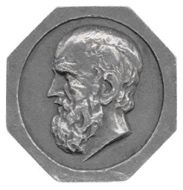 ΘΘΘεσσαλονίκη,..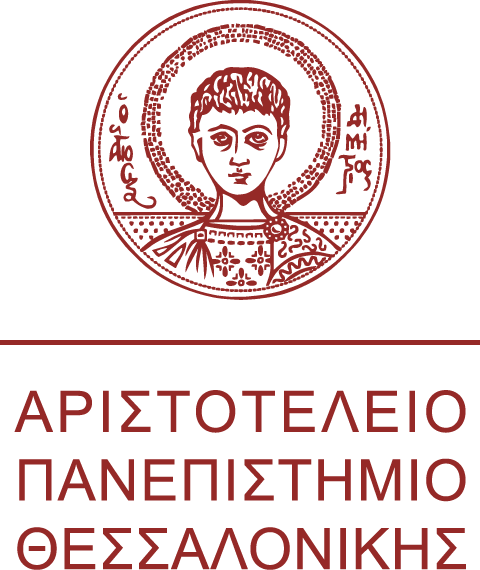 Π.Μ.Σ. «Νεότερες μέθοδοι και τεχνολογίες στην θεραπευτική αντιμετώπιση του Σακχαρώδη Διαβήτη»ΘΘΘεσσαλονίκη,..Διευθυντής: Αναπληρωτής Καθηγητής Τριαντάφυλλος Διδάγγελοςe-mail: diabetes-med@auth.grΘΘΘεσσαλονίκη,